DELIBERAZIONI DELLA GIUNTA REGIONALE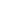 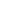 SVILUPPO ECONOMICO E ATTIVITA` PRODUTTIVE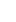 Dipartimento 50 GIUNTA REGIONALE DELLA CAMPANIA - D.G. 2 Direzione Generale per lo sviluppo economico e le attività produttive - Delibera della Giunta Regionale n. 328 del 07.06.2023 - Azioni per la promozione del sistema produttivo campano. 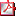 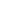 Allegato 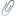 CICLO INTEGRATO DELLE ACQUE E DEI RIFIUTI, VALUTAZIONI E AUTORIZZAZIONI AMBIENTALIDipartimento 50 GIUNTA REGIONALE DELLA CAMPANIA - D.G. 17 Direzione Generale per il Ciclo Integrato delle Acque e dei Rifiuti, Valutazioni e Autorizzazioni Ambientali - Delibera della Giunta Regionale n. 312 del 31.05.2023 - Attuazione DGRC n.433/2022 e DGRC n.663/2022 Istituzione del Sistema della Grande Adduzione Primaria di Interesse Regionale - Ulteriori determinazioni. DECRETI DEL PRESIDENTE DELLA GIUNTA REGIONALEDecreto Presidente Giunta n. 65 del 16.06.2023 - Dipartimento 50 GIUNTA REGIONALE DELLA CAMPANIA - D.G. 4 DG per la tutela della salute e il coordinamento del sistema sanitario regionale - Comitati Etici Territoriali della Regione Campania di cui al D.M del Ministero Salute 26 gennaio 2023 - nomina componenti Allegato Decreto Presidente Giunta n. 66 del 16.06.2023 - Dipartimento 50 GIUNTA REGIONALE DELLA CAMPANIA - D.G. 2 Direzione Generale per lo sviluppo economico e le attività produttive - Nomina consigliere Camera di Commercio, Industria, Artigianato e Agricoltura di Napoli - Settore Trasporti e Spedizioni Allegato DECRETI DIRIGENZIALIGRANDI OPEREDipartimento 60 Uffici Speciali - D.G. 6 Grandi Opere - Decreto Dirigenziale n. 292 del 03.05.2023 - Aggiudicazione proc. n. 3517/AP/2022 - Affidamento del servizio di "Attuazione del Piano di Caratterizzazione delle indagini ed analisi ambientali dei suoli, sottosuolo e delle acque di falda nel sito ubicato in Via San Leonardo-S.S. Tirrenica Inferiore/Via Fondo Oliva nel Comune di Salerno (SA)". Dipartimento 60 Uffici Speciali - D.G. 6 Grandi Opere - Decreto Dirigenziale n. 418 del 06.06.2023 - Proc. 3611/AP/2023 - affidatario della redazione del progetto esecutivo e dell'esecuzione dell'intervento "Recupero e riqualificazione del complesso edilizio Palazzo Penne - Casa dell'Architettura e del Design" - Indizione gara. Dipartimento 60 Uffici Speciali - D.G. 6 Grandi Opere - Decreto Dirigenziale n. 425 del 07.06.2023 - PNRR - INVESTIMENTO 2.1 - MISSIONE 1 COMPONENTE 3 MISURA 2 - PROGETTO PILOTA COMUNE DI SANZA "BORGO DELL'ACCOGLIENZA" - CUP G49I22000450006. Decreto a contrarre per i lavori di "Rifacimento e riqualificazione di Piazza Plebiscito sita nel centro storico del Comune di Sanza" - CIG: 98694900CD. Approvazione atti e Prenotazione di impegno ISTRUZIONE, FORMAZIONE, LAVORO E POLITICHE GIOVANILIDipartimento 50 GIUNTA REGIONALE DELLA CAMPANIA - D.G. 11 DG PER L'ISTRUZIONE, LA FORMAZIONE, IL LAVORO E LE POLITICHE GIOVANILI - Decreto Dirigenziale n. 12 del 12.06.2023 - ACCREDITAMENTO DEGLI OPERATORI PUBBLICI E PRIVATI CHE EROGANO SERVIZI DI ISTRUZIONE E FORMAZIONE PROFESSIONALE - PRESA D'ATTO ELENCHI AI SENSI DELLA DGR 136-2022 SEZ- A EeB E DGR 48-2023 ALLEGATO A) ALLEGATO B) 
Dipartimento 50 GIUNTA REGIONALE DELLA CAMPANIA - D.G. 11 DG PER L'ISTRUZIONE, LA FORMAZIONE, IL LAVORO E LE POLITICHE GIOVANILI - Decreto Dirigenziale n. 484 del 08.06.2023 - POC Campania 2014-20 - Avviso pubblico per il finanziamento in favore degli Enti Locali della valutazione della sicurezza di edifici scolastici secondo le NTC vigenti. Intervento denominato: "Valutazione della sicurezza Marconi- Torricelli plesso Basile". Beneficiario: Comune di Casandrino. CUP H46F22000310002 SURF OP_20966 22086PP000000083. Ammissione a finanziamento e approvazione schema di convenzione. SCHEMA DI CONVENZIONE Dipartimento 50 GIUNTA REGIONALE DELLA CAMPANIA - D.G. 11 DG PER L'ISTRUZIONE, LA FORMAZIONE, IL LAVORO E LE POLITICHE GIOVANILI - Decreto Dirigenziale n. 485 del 08.06.2023 - POC Campania 2014-20 - Avviso pubblico per il finanziamento in favore degli Enti Locali della valutazione della sicurezza di edifici scolastici secondo le NTC vigenti. Intervento denominato: "Valutazione della sicurezza del plesso scolastico Dante Alighieri". Beneficiario: Comune di Caserta. CUP D29I22000640002. SURF OP_20876 22086PP000000006. Ammissione a finanziamento e approvazione schema di convenzione Schema di Convenzione Dipartimento 50 GIUNTA REGIONALE DELLA CAMPANIA - D.G. 11 DG PER L'ISTRUZIONE, LA FORMAZIONE, IL LAVORO E LE POLITICHE GIOVANILI - Decreto Dirigenziale n. 486 del 08.06.2023 - POC Campania 2014-20 - Avviso pubblico per il finanziamento in favore degli Enti Locali della valutazione della sicurezza di edifici scolastici secondo le NTC vigenti. Intervento denominato: "Valutazione della sicurezza dell'edificio scolastico Don Milani". Beneficiario: Comune di Giffoni Valle Piana. CUP C86F22000350002. SURF OP_20937 22086PP000000060. Ammissione a finanziamento e approvazione schema di convenzione Schema di Convenzione Dipartimento 50 GIUNTA REGIONALE DELLA CAMPANIA - D.G. 11 DG PER L'ISTRUZIONE, LA FORMAZIONE, IL LAVORO E LE POLITICHE GIOVANILI - Decreto Dirigenziale n. 487 del 08.06.2023 - POC Campania 2014-20 - Avviso pubblico per il finanziamento in favore degli Enti Locali della valutazione della sicurezza di edifici scolastici secondo le NTC vigenti. Intervento denominato: "Valutazione della sicurezza della scuola Consortile". Beneficiario: Comune di San Marcellino. CUP E36F22000320002. SURF OP_20954 22086PP000000075. Ammissione a finanziamento e approvazione schema di convenzione Schema di Convenzione Dipartimento 50 GIUNTA REGIONALE DELLA CAMPANIA - D.G. 11 DG PER L'ISTRUZIONE, LA FORMAZIONE, IL LAVORO E LE POLITICHE GIOVANILI - Decreto Dirigenziale n. 488 del 08.06.2023 - POC Campania 2014-20 - Avviso pubblico per il finanziamento in favore degli Enti Locali della valutazione della sicurezza di edifici scolastici secondo le NTC vigenti. Intervento denominato: "Valutazione della sicurezza della scuola dell'infanzia di via Passanti". Beneficiario: Comune di Boscoreale. CUP J16F22000400002. SURF OP_20942 22086PP000000065. Ammissione a finanziamento e approvazione schema di convenzione Schema di Convenzione Dipartimento 50 GIUNTA REGIONALE DELLA CAMPANIA - D.G. 11 DG PER L'ISTRUZIONE, LA FORMAZIONE, IL LAVORO E LE POLITICHE GIOVANILI - Decreto Dirigenziale n. 489 del 08.06.2023 - POC Campania 2014-20 - Avviso pubblico per il finanziamento in favore degli Enti Locali della valutazione della sicurezza di edifici scolastici secondo le NTC vigenti. Intervento denominato: "Valutazione della sicurezza dell'edificio scolastico di via Luigi Oliva". Beneficiario: Comune di Boscoreale. CUP J16F22000410002. SURF OP_20939 22086PP000000062. Ammissione a finanziamento e approvazione schema di convenzione Schema di Convenzione Dipartimento 50 GIUNTA REGIONALE DELLA CAMPANIA - D.G. 11 DG PER L'ISTRUZIONE, LA FORMAZIONE, IL LAVORO E LE POLITICHE GIOVANILI - Decreto Dirigenziale n. 490 del 08.06.2023 - POC Campania 2014-20 - Avviso pubblico per il finanziamento in favore degli Enti Locali della valutazione della sicurezza di edifici scolastici secondo le NTC vigenti. Intervento denominato: "Valutazione della sicurezza del plesso Gragnano 2 Via Lamma". Beneficiario: Comune di Gragnano. CUP B16F22000340002. SURF OP_20886 22086PP000000015. Ammissione a finanziamento e approvazione schema di convenzione Schema di Convenzione Dipartimento 50 GIUNTA REGIONALE DELLA CAMPANIA - D.G. 11 DG PER L'ISTRUZIONE, LA FORMAZIONE, IL LAVORO E LE POLITICHE GIOVANILI - Decreto Dirigenziale n. 491 del 08.06.2023 - POC Campania 2014-20 - Avviso pubblico per il finanziamento in favore degli Enti Locali della valutazione della sicurezza di edifici scolastici secondo le NTC vigenti. Intervento denominato: "Valutazione della sicurezza del plesso scolastico Primaria Terzo Circolo". Beneficiario: Comune di Caserta. CUP D29I22000660002. SURF OP_20878 22086PP000000007. Ammissione a finanziamento e approvazione schema di convenzione Schema di Convenzione Dipartimento 50 GIUNTA REGIONALE DELLA CAMPANIA - D.G. 11 DG PER L'ISTRUZIONE, LA FORMAZIONE, IL LAVORO E LE POLITICHE GIOVANILI - Decreto Dirigenziale n. 492 del 08.06.2023 - POC Campania 2014-20 - Avviso pubblico per il finanziamento in favore degli Enti Locali della valutazione della sicurezza di edifici scolastici secondo le NTC vigenti. Intervento denominato: "Valutazione della sicurezza del plesso Gragnano 1 Maria Montessori". Beneficiario: Comune di Gragnano. CUP B16F22000350002. SURF OP_20917 22086PP000000045. Ammissione a finanziamento e approvazione schema di convenzione Schema di Convenzione Dipartimento 50 GIUNTA REGIONALE DELLA CAMPANIA - D.G. 11 DG PER L'ISTRUZIONE, LA FORMAZIONE, IL LAVORO E LE POLITICHE GIOVANILI - Decreto Dirigenziale n. 493 del 08.06.2023 - POC Campania 2014-20 - Avviso pubblico per il finanziamento in favore degli Enti Locali della valutazione della sicurezza di edifici scolastici secondo le NTC vigenti. Intervento denominato: "Valutazione della sicurezza del plesso Gragnano 3 Siani Parco Imperiale". Beneficiario: Comune di Gragnano. CUP B16F22000360002. SURF OP_20916 22086PP000000044. Ammissione a finanziamento e approvazione schema di convenzione Schema di Convenzione Dipartimento 50 GIUNTA REGIONALE DELLA CAMPANIA - D.G. 11 DG PER L'ISTRUZIONE, LA FORMAZIONE, IL LAVORO E LE POLITICHE GIOVANILI - Decreto Dirigenziale n. 494 del 08.06.2023 - POC Campania 2014-20 - Avviso pubblico per il finanziamento in favore degli Enti Locali della valutazione della sicurezza di edifici scolastici secondo le NTC vigenti. Intervento denominato: "Valutazione della sicurezza dell'edificio scolastico di via Marchesa". Beneficiario: Comune di Boscoreale. CUP J16F22000380002. SURF OP_20938 22086PP000000061. Ammissione a finanziamento e approvazione schema di convenzione Schema di Convenzione Dipartimento 50 GIUNTA REGIONALE DELLA CAMPANIA - D.G. 11 DG PER L'ISTRUZIONE, LA FORMAZIONE, IL LAVORO E LE POLITICHE GIOVANILI - Decreto Dirigenziale n. 495 del 08.06.2023 - POC Campania 2014-20 - Avviso pubblico per il finanziamento in favore degli Enti Locali della valutazione della sicurezza di edifici scolastici secondo le NTC vigenti. Intervento denominato: "Valutazione della sicurezza della scuola primaria e secondaria di via Passanti". Beneficiario: Comune di Boscoreale. CUP J16F22000360002. SURF OP_20940 22086PP000000063. Ammissione a finanziamento e approvazione schema di convenzione Schema di Convenzione Dipartimento 50 GIUNTA REGIONALE DELLA CAMPANIA - D.G. 11 DG PER L'ISTRUZIONE, LA FORMAZIONE, IL LAVORO E LE POLITICHE GIOVANILI - Decreto Dirigenziale n. 496 del 08.06.2023 - POC Campania 2014-20 - Avviso pubblico per il finanziamento in favore degli Enti Locali della valutazione della sicurezza di edifici scolastici secondo le NTC vigenti. Intervento denominato: "Valutazione della sicurezza dell'edificio scolastico di via Cangiani". Beneficiario: Comune di Boscoreale. CUP J16F22000370002. SURF OP_20941 22086PP000000064. Ammissione a finanziamento e approvazione schema di convenzione Schema di Convenzione Dipartimento 50 GIUNTA REGIONALE DELLA CAMPANIA - D.G. 11 DG PER L'ISTRUZIONE, LA FORMAZIONE, IL LAVORO E LE POLITICHE GIOVANILI - Decreto Dirigenziale n. 497 del 08.06.2023 - POC Campania 2014-20 - Avviso pubblico per il finanziamento in favore degli Enti Locali della valutazione della sicurezza di edifici scolastici secondo le NTC vigenti. Intervento denominato: "Valutazione della sicurezza della scuola media L. Settembrini". Beneficiario: Comune di Pontelatone. CUP H57G22000190009. SURF OP_20952 22086PP000000073. Ammissione a finanziamento e approvazione schema di convenzione Schema di Convenzione Dipartimento 50 GIUNTA REGIONALE DELLA CAMPANIA - D.G. 11 DG PER L'ISTRUZIONE, LA FORMAZIONE, IL LAVORO E LE POLITICHE GIOVANILI - Decreto Dirigenziale n. 498 del 08.06.2023 - POC Campania 2014-20 - Avviso pubblico per il finanziamento in favore degli Enti Locali della valutazione della sicurezza di edifici scolastici secondo le NTC vigenti. Intervento denominato: "Valutazione della sicurezza della scuola primaria Pontelatone Centro". Beneficiario: Comune di Pontelatone. CUP H57G22000200009. SURF OP_20953 22086PP000000074. Ammissione a finanziamento e approvazione schema di convenzione Schema di Convenzione Dipartimento 50 GIUNTA REGIONALE DELLA CAMPANIA - D.G. 11 DG PER L'ISTRUZIONE, LA FORMAZIONE, IL LAVORO E LE POLITICHE GIOVANILI - Decreto Dirigenziale n. 499 del 08.06.2023 - POC Campania 2014-20 - Avviso pubblico per il finanziamento in favore degli Enti Locali della valutazione della sicurezza di edifici scolastici secondo le NTC vigenti. Intervento denominato: "Valutazione della sicurezza della scuola elementare capoluogo in via A. Moro". Beneficiario: Comune di Durazzano. CUP H16F22000350002. SURF OP_20945 22086PP000000067. Ammissione a finanziamento e approvazione schema di convenzione Schema di Convenzione Dipartimento 50 GIUNTA REGIONALE DELLA CAMPANIA - D.G. 11 DG PER L'ISTRUZIONE, LA FORMAZIONE, IL LAVORO E LE POLITICHE GIOVANILI - Decreto Dirigenziale n. 500 del 08.06.2023 - POC Campania 2014-20 - Avviso pubblico per il finanziamento in favore degli Enti Locali della valutazione della sicurezza di edifici scolastici secondo le NTC vigenti. Intervento denominato: "Valutazione della sicurezza del plesso Scalo". Beneficiario: Comune di San Marcellino. CUP E36F22000310006. SURF OP_20903 22086PP000000031. Ammissione a finanziamento e approvazione schema di convenzione Schema di Convenzione Dipartimento 50 GIUNTA REGIONALE DELLA CAMPANIA - D.G. 11 DG PER L'ISTRUZIONE, LA FORMAZIONE, IL LAVORO E LE POLITICHE GIOVANILI - Decreto Dirigenziale n. 501 del 08.06.2023 - POC Campania 2014-20 - Avviso pubblico per il finanziamento in favore degli Enti Locali della valutazione della sicurezza di edifici scolastici secondo le NTC vigenti. Intervento denominato: "Valutazione della sicurezza della scuola I Fiori". Beneficiario: Comune di San Marcellino. CUP E36F22000300006. SURF OP_20905 22086PP000000033. Ammissione a finanziamento e approvazione schema di convenzione Schema di Convenzione Dipartimento 50 GIUNTA REGIONALE DELLA CAMPANIA - D.G. 11 DG PER L'ISTRUZIONE, LA FORMAZIONE, IL LAVORO E LE POLITICHE GIOVANILI - Decreto Dirigenziale n. 503 del 08.06.2023 - D.D. n. 1289 del 09-12-2019 e ss.mm.ii. - PON Iniziativa Occupazione Giovani - Piano di attuazione italiano della Garanzia per i Giovani - Seconda Fase - Piano di Attuazione Regionale - GARANZIA GIOVANI IN CAMPANIA - Misura 2A - Formazione mirata all'inserimento lavorativo - Approvazione FAQ. Allegato_A_FAQ_PAR_Campania_Garanzia-Giovani_Misura_2A_II_Fase_2023_06_08 Dipartimento 50 GIUNTA REGIONALE DELLA CAMPANIA - D.G. 11 DG PER L'ISTRUZIONE, LA FORMAZIONE, IL LAVORO E LE POLITICHE GIOVANILI - Decreto Dirigenziale n. 504 del 09.06.2023 - POC Campania 2014-20 - Avviso pubblico per il finanziamento in favore degli Enti Locali della valutazione della sicurezza di edifici scolastici secondo le NTC vigenti. Intervento denominato: "Valutazione della sicurezza Marconi-Torricelli plesso Marconi" .Beneficiario: Comune di Casandrino. CUP H46F22000330002. SURF OP_20965 22086PP00000082. Ammissione a finanziamento e approvazione schema di convenzione. SCHEMA DI CONVENZIONE Dipartimento 50 GIUNTA REGIONALE DELLA CAMPANIA - D.G. 11 DG PER L'ISTRUZIONE, LA FORMAZIONE, IL LAVORO E LE POLITICHE GIOVANILI - Decreto Dirigenziale n. 505 del 09.06.2023 - POC Campania 2014-20 - Avviso pubblico per il finanziamento in favore degli Enti Locali della valutazione della sicurezza di edifici scolastici secondo le NTC vigenti. Intervento denominato: "Valutazione della sicurezza Lucio Pasquale Amatucci". Beneficiario: Comune di Parolise. CUPJ16F22000350002. SURF OP_20968 22086PP000000085. Ammissione a finanziamento e approvazione schema di convenzione. SCHEMA DI CONVENZIONE Dipartimento 50 GIUNTA REGIONALE DELLA CAMPANIA - D.G. 11 DG PER L'ISTRUZIONE, LA FORMAZIONE, IL LAVORO E LE POLITICHE GIOVANILI - Decreto Dirigenziale n. 506 del 09.06.2023 - POC Campania 2014-20 - Avviso pubblico per il finanziamento in favore degli Enti Locali della valutazione della sicurezza di edifici scolastici secondo le NTC vigenti. Intervento denominato: "Valutazione della sicurezza scuola secondaria di I grado in via Tasso". Beneficiario: Comune di Villa di Briano. CUP H67G22000270002. SURF OP_20927 22086PP000000053. Ammissione a finanziamento e approvazione schema di convenzione. SCHEMA DI CONVENZIONE Dipartimento 50 GIUNTA REGIONALE DELLA CAMPANIA - D.G. 11 DG PER L'ISTRUZIONE, LA FORMAZIONE, IL LAVORO E LE POLITICHE GIOVANILI - Decreto Dirigenziale n. 507 del 09.06.2023 - POC Campania 2014-20 - Avviso pubblico per il finanziamento in favore degli Enti Locali della valutazione della sicurezza di edifici scolastici secondo le NTC vigenti. Intervento denominato: "Valutazione della sicurezza scuola dell'infanzia via del Tramonto". Beneficiario: Comune di Villa di Briano. CUP H67G22000280002. SURF OP_20926 22086PP000000052. Ammissione a finanziamento e approvazione schema di convenzione. SCHEMA DI CONVENZIONE Dipartimento 50 GIUNTA REGIONALE DELLA CAMPANIA - D.G. 11 DG PER L'ISTRUZIONE, LA FORMAZIONE, IL LAVORO E LE POLITICHE GIOVANILI - Decreto Dirigenziale n. 509 del 09.06.2023 - POC Campania 2014-20 - Avviso pubblico per il finanziamento in favore degli Enti Locali della valutazione della sicurezza di edifici scolastici secondo le NTC vigenti. Intervento denominato: "Valutazione della sicurezza scuola media "Einaudi". Beneficiario: Comune di Montesarchio. CUP C77G22000270002. SURF OP_21057 22086PP000000091. Ammissione a finanziamento e approvazione schema di convenzione. schema di convenzione Dipartimento 50 GIUNTA REGIONALE DELLA CAMPANIA - D.G. 11 DG PER L'ISTRUZIONE, LA FORMAZIONE, IL LAVORO E LE POLITICHE GIOVANILI - Decreto Dirigenziale n. 510 del 09.06.2023 - POC Campania 2014-20 - Avviso pubblico per il finanziamento in favore degli Enti Locali della valutazione della sicurezza di edifici scolastici secondo le NTC vigenti. Intervento denominato: "Valutazione della sicurezza della scuola De Filippo". Beneficiario: Comune di San Giorgio a Cremano. CUP D67G22000500002. SURF OP_20894 22086PP000000022. Ammissione a finanziamento e approvazione schema di convenzione Schema di Convenzione Dipartimento 50 GIUNTA REGIONALE DELLA CAMPANIA - D.G. 11 DG PER L'ISTRUZIONE, LA FORMAZIONE, IL LAVORO E LE POLITICHE GIOVANILI - Decreto Dirigenziale n. 511 del 09.06.2023 - POC Campania 2014-20 - Avviso pubblico per il finanziamento in favore degli Enti Locali della valutazione della sicurezza di edifici scolastici secondo le NTC vigenti. Intervento denominato: "Valutazione della sicurezza della scuola Dorso". Beneficiario: Comune di San Giorgio a Cremano. CUP D67G22000480002. SURF OP_20892 22086PP000000020. Ammissione a finanziamento e approvazione schema di convenzione Schema di Convenzione Dipartimento 50 GIUNTA REGIONALE DELLA CAMPANIA - D.G. 11 DG PER L'ISTRUZIONE, LA FORMAZIONE, IL LAVORO E LE POLITICHE GIOVANILI - Decreto Dirigenziale n. 512 del 09.06.2023 - POC Campania 2014-20 - Avviso pubblico per il finanziamento in favore degli Enti Locali della valutazione della sicurezza di edifici scolastici secondo le NTC vigenti. Intervento denominato: "Valutazione della sicurezza della scuola Marconi". Beneficiario: Comune di San Giorgio a Cremano. CUP D67G22000470002. SURF OP_20895 22086PP000000023. Ammissione a finanziamento e approvazione schema di convenzione Schema di Convenzione Dipartimento 50 GIUNTA REGIONALE DELLA CAMPANIA - D.G. 11 DG PER L'ISTRUZIONE, LA FORMAZIONE, IL LAVORO E LE POLITICHE GIOVANILI - Decreto Dirigenziale n. 513 del 09.06.2023 - POC Campania 2014-20 - Avviso pubblico per il finanziamento in favore degli Enti Locali della valutazione della sicurezza di edifici scolastici secondo le NTC vigenti. Intervento denominato: "Valutazione della sicurezza della scuola Noschese". Beneficiario: Comune di San Giorgio a Cremano. CUP D67G22000460002. SURF OP_20901 22086PP000000029. Ammissione a finanziamento e approvazione schema di convenzione Schema di Convenzione Dipartimento 50 GIUNTA REGIONALE DELLA CAMPANIA - D.G. 11 DG PER L'ISTRUZIONE, LA FORMAZIONE, IL LAVORO E LE POLITICHE GIOVANILI - Decreto Dirigenziale n. 514 del 09.06.2023 - POC Campania 2014-20 - Avviso pubblico per il finanziamento in favore degli Enti Locali della valutazione della sicurezza di edifici scolastici secondo le NTC vigenti. Intervento denominato: "Valutazione della sicurezza della scuola Rodari". Beneficiario: Comune di San Giorgio a Cremano. CUP D67G22000390002. SURF OP_20889 22086PP000000018. Ammissione a finanziamento e approvazione schema di convenzione Schema di Convenzione Dipartimento 50 GIUNTA REGIONALE DELLA CAMPANIA - D.G. 11 DG PER L'ISTRUZIONE, LA FORMAZIONE, IL LAVORO E LE POLITICHE GIOVANILI - Decreto Dirigenziale n. 515 del 09.06.2023 - POC Campania 2014-20 - Avviso pubblico per il finanziamento in favore degli Enti Locali della valutazione della sicurezza di edifici scolastici secondo le NTC vigenti. Intervento denominato: "Valutazione della sicurezza Scuola Stanziale". Beneficiario: Comune di San Giorgio a Cremano. CUP D67G22000490002. SURF OP_20893 22086PP000000021. Ammissione a finanziamento e approvazione schema di convenzione Schema di Convenzione Dipartimento 50 GIUNTA REGIONALE DELLA CAMPANIA - D.G. 11 DG PER L'ISTRUZIONE, LA FORMAZIONE, IL LAVORO E LE POLITICHE GIOVANILI - Decreto Dirigenziale n. 516 del 09.06.2023 - POC Campania 2014-20 - Avviso pubblico per il finanziamento in favore degli Enti Locali della valutazione della sicurezza di edifici scolastici secondo le NTC vigenti. Intervento denominato: "Valutazione della sicurezza Scuola Don Milani". Beneficiario: Comune di San Giorgio a Cremano. CUP D67G22000430002. SURF OP_20891 22086PP000000019. Ammissione a finanziamento e approvazione schema di convenzione Schema di Convenzione Dipartimento 50 GIUNTA REGIONALE DELLA CAMPANIA - D.G. 11 DG PER L'ISTRUZIONE, LA FORMAZIONE, IL LAVORO E LE POLITICHE GIOVANILI - Decreto Dirigenziale n. 517 del 09.06.2023 - POC Campania 2014-20 - Avviso pubblico per il finanziamento in favore degli Enti Locali della valutazione della sicurezza di edifici scolastici secondo le NTC vigenti. Intervento denominato: "Valutazione della sicurezza della scuola L. Malaguzzi". Beneficiario: Comune di San Giorgio a Cremano. CUP D67G22000380002. SURF OP_20896 22086PP000000024. Ammissione a finanziamento e approvazione schema di convenzione Schema di Convenzione Dipartimento 50 GIUNTA REGIONALE DELLA CAMPANIA - D.G. 11 DG PER L'ISTRUZIONE, LA FORMAZIONE, IL LAVORO E LE POLITICHE GIOVANILI - Decreto Dirigenziale n. 518 del 09.06.2023 - POC Campania 2014-20 - Avviso pubblico per il finanziamento in favore degli Enti Locali della valutazione della sicurezza di edifici scolastici secondo le NTC vigenti. Intervento denominato: "Valutazione della sicurezza della scuola Formisano". Beneficiario: Comune di San Giorgio a Cremano. CUP D67G22000440002. SURF OP_20897 22086PP000000025. Ammissione a finanziamento e approvazione schema di convenzione Schema di Convenzione Dipartimento 50 GIUNTA REGIONALE DELLA CAMPANIA - D.G. 11 DG PER L'ISTRUZIONE, LA FORMAZIONE, IL LAVORO E LE POLITICHE GIOVANILI - Decreto Dirigenziale n. 519 del 09.06.2023 - POC Campania 2014-20 - Avviso pubblico per il finanziamento in favore degli Enti Locali della valutazione della sicurezza di edifici scolastici secondo le NTC vigenti. Intervento denominato: "Valutazione della sicurezza della scuola Brodolini". Beneficiario: Comune di San Giorgio a Cremano. CUP D67G22000450002. SURF OP_20898 22086PP000000026. Ammissione a finanziamento e approvazione schema di convenzione Schema di Convenzione Dipartimento 50 GIUNTA REGIONALE DELLA CAMPANIA - D.G. 11 DG PER L'ISTRUZIONE, LA FORMAZIONE, IL LAVORO E LE POLITICHE GIOVANILI - Decreto Dirigenziale n. 520 del 09.06.2023 - POC Campania 2014-20 - Avviso pubblico per il finanziamento in favore degli Enti Locali della valutazione della sicurezza di edifici scolastici secondo le NTC vigenti. Intervento denominato: "Valutazione della sicurezza della scuola G. Mazzini". Beneficiario: Comune di San Giorgio a Cremano. CUP D67G22000400002. SURF OP_20899 22086PP000000027. Ammissione a finanziamento e approvazione schema di convenzione Schema di Convenzione Dipartimento 50 GIUNTA REGIONALE DELLA CAMPANIA - D.G. 11 DG PER L'ISTRUZIONE, LA FORMAZIONE, IL LAVORO E LE POLITICHE GIOVANILI - Decreto Dirigenziale n. 522 del 12.06.2023 - POC Campania 2014-20 - Avviso pubblico per il finanziamento in favore degli Enti Locali della valutazione della sicurezza di edifici scolastici secondo le NTC vigenti. Intervento denominato: "Valutazione della sicurezza della scuola Gramsci". Beneficiario: Comune di San Giorgio a Cremano. CUP D67G22000410002. SURF OP_20900 22086PP000000028. Ammissione a finanziamento e approvazione schema di convenzione Schema di Convenzione Dipartimento 50 GIUNTA REGIONALE DELLA CAMPANIA - D.G. 11 DG PER L'ISTRUZIONE, LA FORMAZIONE, IL LAVORO E LE POLITICHE GIOVANILI - Decreto Dirigenziale n. 523 del 12.06.2023 - POC Campania 2014-20 - Avviso pubblico per il finanziamento in favore degli Enti Locali della valutazione della sicurezza di edifici scolastici secondo le NTC vigenti. Intervento denominato: "Valutazione della sicurezza della scuola C. Capobianco". Beneficiario: Comune di San Giorgio a Cremano. CUP D67G22000420003. SURF OP_20902 22086PP000000030. Ammissione a finanziamento e approvazione schema di convenzione Schema di Convenzione Dipartimento 50 GIUNTA REGIONALE DELLA CAMPANIA - D.G. 11 DG PER L'ISTRUZIONE, LA FORMAZIONE, IL LAVORO E LE POLITICHE GIOVANILI - Decreto Dirigenziale n. 524 del 12.06.2023 - POC Campania 2014-20 - Avviso pubblico per il finanziamento in favore degli Enti Locali della valutazione della sicurezza di edifici scolastici secondo le NTC vigenti. Intervento denominato: "Valutazione della sicurezza dell'I.C. Mattia de Mare". Beneficiario: Comune di San Cipriano d'Aversa. CUP J96F22000270002. SURF OP_20872 22086PP000000002. Ammissione a finanziamento e approvazione schema di convenzione Schema di Convenzione Dipartimento 50 GIUNTA REGIONALE DELLA CAMPANIA - D.G. 11 DG PER L'ISTRUZIONE, LA FORMAZIONE, IL LAVORO E LE POLITICHE GIOVANILI - Decreto Dirigenziale n. 529 del 12.06.2023 - POC Campania 2014-20 - Avviso pubblico per il finanziamento in favore degli Enti Locali della valutazione della sicurezza di edifici scolastici secondo le NTC vigenti. Intervento denominato: "Valutazione della sicurezza della scuola Don Milani". Beneficiario: Comune di Marzano Appio. CUP B39I22002050002. SURF OP_20946 22086PP000000068. Ammissione a finanziamento e approvazione schema di convenzione Schema di Convenzione Dipartimento 50 GIUNTA REGIONALE DELLA CAMPANIA - D.G. 11 DG PER L'ISTRUZIONE, LA FORMAZIONE, IL LAVORO E LE POLITICHE GIOVANILI - Decreto Dirigenziale n. 530 del 12.06.2023 - POC Campania 2014-20 - Avviso pubblico per il finanziamento in favore degli Enti Locali della valutazione della sicurezza di edifici scolastici secondo le NTC vigenti. Intervento denominato: "Valutazione della sicurezza dell'I.C. Serre-Castelcivita". Beneficiario: Comune di Ottati. CUP D27G22000210002. SURF OP_20948 22086PP000000070. Ammissione a finanziamento e approvazione schema di convenzione Schema di Convenzione Dipartimento 50 GIUNTA REGIONALE DELLA CAMPANIA - D.G. 11 DG PER L'ISTRUZIONE, LA FORMAZIONE, IL LAVORO E LE POLITICHE GIOVANILI - Decreto Dirigenziale n. 531 del 12.06.2023 - POC Campania 2014-20 - Avviso pubblico per il finanziamento in favore degli Enti Locali della valutazione della sicurezza di edifici scolastici secondo le NTC vigenti. Intervento denominato: "Valutazione della sicurezza dell'edificio scolastico Michele del Verme". Beneficiario: Comune di Prignano Cilento. CUP G16F22000330006. SURF OP_20937 22086PP000000060. Ammissione a finanziamento e approvazione schema di convenzione Schema di Convenzione Dipartimento 50 GIUNTA REGIONALE DELLA CAMPANIA - D.G. 11 DG PER L'ISTRUZIONE, LA FORMAZIONE, IL LAVORO E LE POLITICHE GIOVANILI - Decreto Dirigenziale n. 532 del 12.06.2023 - POC Campania 2014-20 - Avviso pubblico per il finanziamento in favore degli Enti Locali della valutazione della sicurezza di edifici scolastici secondo le NTC vigenti. Intervento denominato: "Valutazione della sicurezza della scuola elementare Marco Polo". Beneficiario: Comune di San Prisco. CUP E79I22001000002. SURF OP_20957 22086PP000000077. Ammissione a finanziamento e approvazione schema di convenzione Schema di Convenzione Dipartimento 50 GIUNTA REGIONALE DELLA CAMPANIA - D.G. 11 DG PER L'ISTRUZIONE, LA FORMAZIONE, IL LAVORO E LE POLITICHE GIOVANILI - Decreto Dirigenziale n. 533 del 12.06.2023 - POC Campania 2014-20 - Avviso pubblico per il finanziamento in favore degli Enti Locali della valutazione della sicurezza di edifici scolastici: "Valutazione della sicurezza della scuola primaria di via Marconi". Beneficiario: Comune di Albanella. CUP D96F22000330002. SURF OP_21159 22086PP000000109. Ammissione a finanziamento e approvazione schema di convenzione Schema di Convenzione 
Dipartimento 50 GIUNTA REGIONALE DELLA CAMPANIA - D.G. 11 DG PER L'ISTRUZIONE, LA FORMAZIONE, IL LAVORO E LE POLITICHE GIOVANILI - Decreto Dirigenziale n. 534 del 12.06.2023 - PR Campania FSE + 2021-2027. Decreti Dirigenziali n. 269 del 7/06/2022, n. 282 del 10/06/2022, n. 283 del 10/06/2022, n. 309 del 20/06/ 2022, n. 310 del 20/06/2022, n. 331 del 27/06/2022 e n. 340 del 29/06/2022. Ammissione a finanziamento di n. 7 proposte progettuali. Allegato A Abstract CU 1 Abstract CU 9 Abstract CU 15 Abstract CU 23 Abstract CU 25 Abstract CU 28 Abstract CU 39 Dipartimento 50 GIUNTA REGIONALE DELLA CAMPANIA - D.G. 11 DG PER L'ISTRUZIONE, LA FORMAZIONE, IL LAVORO E LE POLITICHE GIOVANILI - Decreto Dirigenziale n. 535 del 13.06.2023 - POC Campania 2014-20 - Avviso pubblico per il finanziamento in favore degli Enti Locali della valutazione della sicurezza di edifici scolastici secondo le NTC vigenti. Intervento denominato: "Valutazione della sicurezza della scuola primaria e dell'infanzia di Monticchio". Beneficiario: Comune di Massa Lubrense. CUP E16F22000310002. SURF OP_21147 22086PP000000104. Ammissione a finanziamento e approvazione schema di convenzione Schema di Convenzione Dipartimento 50 GIUNTA REGIONALE DELLA CAMPANIA - D.G. 11 DG PER L'ISTRUZIONE, LA FORMAZIONE, IL LAVORO E LE POLITICHE GIOVANILI - Decreto Dirigenziale n. 536 del 13.06.2023 - POC Campania 2014-20 - Avviso pubblico per il finanziamento in favore degli Enti Locali della valutazione della sicurezza di edifici scolastici secondo le NTC vigenti. Intervento denominato: "Valutazione della sicurezza della scuola primaria e dell'infanzia di Pastena". Beneficiario: Comune di Massa Lubrense. CUP E16F22000320002. SURF: OP_21146 22086PP000000103. Ammissione a finanziamento e approvazione schema di convenzione Schema di Convenzione Dipartimento 50 GIUNTA REGIONALE DELLA CAMPANIA - D.G. 11 DG PER L'ISTRUZIONE, LA FORMAZIONE, IL LAVORO E LE POLITICHE GIOVANILI - Decreto Dirigenziale n. 537 del 13.06.2023 - Oggetto: POC Campania 2014-20 - Avviso pubblico per il finanziamento in favore degli Enti Locali della valutazione della sicurezza di edifici scolastici secondo le NTC vigenti. Intervento denominato: "Valutazione della sicurezza dell'edificio scolastico Cesaro di Sant'Agata:. Beneficiario: Comune di Massa Lubrense. CUP E16F22000300002. SURF OP_21145 22086PP000000102. Ammissione a finanziamento e approvazione schema di convenzione Schema di Convenzione Dipartimento 50 GIUNTA REGIONALE DELLA CAMPANIA - D.G. 11 DG PER L'ISTRUZIONE, LA FORMAZIONE, IL LAVORO E LE POLITICHE GIOVANILI - Decreto Dirigenziale n. 538 del 13.06.2023 - POC Campania 2014-20 - Avviso pubblico per il finanziamento in favore degli Enti Locali della valutazione della sicurezza di edifici scolastici secondo le NTC vigenti. Intervento denominato: "Valutazione della sicurezza della scuola primaria e secondaria di Torca". Beneficiario: Comune di Massa Lubrense. CUP E16F22000290002. SURF OP_21144 22086PP000000101. Ammissione a finanziamento e approvazione schema di convenzione Schema di Convenzione Dipartimento 50 GIUNTA REGIONALE DELLA CAMPANIA - D.G. 11 DG PER L'ISTRUZIONE, LA FORMAZIONE, IL LAVORO E LE POLITICHE GIOVANILI - Decreto Dirigenziale n. 541 del 13.06.2023 - POC Campania 2014-20 - Avviso pubblico per il finanziamento in favore degli Enti Locali della valutazione della sicurezza di edifici scolastici secondo le NTC vigenti. Intervento denominato: "Valutazione della sicurezza dell'I.C. Gemito". Beneficiario: Comune di Anacapri. CUP F66F22000400002. SURF OP_21109 22086PP000000095. Ammissione a finanziamento e approvazione schema di convenzione Schema di Convenzione Dipartimento 50 GIUNTA REGIONALE DELLA CAMPANIA - D.G. 11 DG PER L'ISTRUZIONE, LA FORMAZIONE, IL LAVORO E LE POLITICHE GIOVANILI - Decreto Dirigenziale n. 542 del 13.06.2023 - POC Campania 2014-20 - Avviso pubblico per il finanziamento in favore degli Enti Locali della valutazione della sicurezza di edifici scolastici secondo le NTC vigenti. Intervento denominato: "Valutazione della sicurezza della scuola Don Salvatore Guadagno". Beneficiario: Comune di Mercato San Severino. CUP J16E22000010002. SURF OP_21110 22086PP000000096. Ammissione a finanziamento e approvazione schema di convenzione Schema di Convenzione Dipartimento 50 GIUNTA REGIONALE DELLA CAMPANIA - D.G. 11 DG PER L'ISTRUZIONE, LA FORMAZIONE, IL LAVORO E LE POLITICHE GIOVANILI - Decreto Dirigenziale n. 543 del 13.06.2023 - POC Campania 2014-20 - Avviso pubblico per il finanziamento in favore degli Enti Locali della valutazione della sicurezza di edifici scolastici secondo le NTC vigenti. Intervento denominato: "Valutazione della sicurezza dell'I.C. Salerno V Ogliara". Beneficiario: Comune di San Mango Piemonte. CUP J16F22000390002. SURF OP_21115 22086PP000000100. Ammissione a finanziamento e approvazione schema di convenzione Schema di Convenzione Dipartimento 50 GIUNTA REGIONALE DELLA CAMPANIA - D.G. 11 DG PER L'ISTRUZIONE, LA FORMAZIONE, IL LAVORO E LE POLITICHE GIOVANILI - Decreto Dirigenziale n. 544 del 13.06.2023 - POC Campania 2014-20 - Avviso pubblico per il finanziamento in favore degli Enti Locali della valutazione della sicurezza di edifici scolastici secondo le NTC vigenti. Intervento denominato: "Valutazione della sicurezza della scuola media di via Papa Luciani". Beneficiario: Comune di Roscigno. CUP I94D22001440002. SURF OP_21160 22086PP000000110. Ammissione a finanziamento e approvazione schema di convenzione Schema di Convenzione Dipartimento 50 GIUNTA REGIONALE DELLA CAMPANIA - D.G. 11 DG PER L'ISTRUZIONE. LA FORMAZIONE, IL LAVORO E LE POLITICHE GIOVANILI - Decreto Dirigenziale n. 545 del 13.06.2023 - POC Campania 2014-20 - Avviso pubblico per il finanziamento in favore degli Enti Locali della valutazione della sicurezza di edifici scolastici secondo le NTC vigenti. Intervento denominato: "Valutazione della sicurezza della scuola dell'infanzia di Spiano". Beneficiario: Comune di Mercato San Severino. CUP J19I22000910002. SURF OP_21113 22086PP000000098. Ammissione a finanziamento e approvazione schema di convenzione Schema di Convenzione Dipartimento 50 GIUNTA REGIONALE DELLA CAMPANIA - D.G. 11 DG PER L'ISTRUZIONE, LA FORMAZIONE, IL LAVORO E LE POLITICHE GIOVANILI - Decreto Dirigenziale n. 546 del 13.06.2023 - POC Campania 2014-20 - Avviso pubblico per il finanziamento in favore degli Enti Locali della valutazione della sicurezza di edifici scolastici secondo le NTC vigenti. Intervento denominato: "Valutazione della sicurezza della scuola primaria e dell'infanzia di Pandola". Beneficiario: Comune di Mercato San Severino. CUP J16E22000020002. SURF OP_21112 22086PP000000097. Ammissione a finanziamento e approvazione schema di convenzione Schema di Convenzione Dipartimento 50 GIUNTA REGIONALE DELLA CAMPANIA - D.G. 11 DG PER L'ISTRUZIONE, LA FORMAZIONE, IL LAVORO E LE POLITICHE GIOVANILI - Decreto Dirigenziale n. 547 del 14.06.2023 - POC Campania 2014-20 - Avviso pubblico per il finanziamento in favore degli Enti Locali della valutazione della sicurezza di edifici scolastici secondo le NTC vigenti. Intervento denominato: "Valutazione della sicurezza della scuola dell'infanzia e primaria, plesso di Cappella Vecchia". Beneficiario: Comune di Sarno. CUP I64D22002080002. SURF OP_21148 22086PP000000105. Ammissione a finanziamento e approvazione schema di convenzione Schema di Convenzione Dipartimento 50 GIUNTA REGIONALE DELLA CAMPANIA - D.G. 11 DG PER L'ISTRUZIONE, LA FORMAZIONE, IL LAVORO E LE POLITICHE GIOVANILI - Decreto Dirigenziale n. 548 del 14.06.2023 - POC Campania 2014-20 - Avviso pubblico per il finanziamento in favore degli Enti Locali della valutazione della sicurezza di edifici scolastici secondo le NTC vigenti. Intervento denominato: "Valutazione della sicurezza della scuola Mazzini". Beneficiario: Comune di San Valentino Torio. CUP H36F22000440002. SURF OP_21114 22086PP000000099. Ammissione a finanziamento e approvazione schema di convenzione Schema di Convenzione Dipartimento 50 GIUNTA REGIONALE DELLA CAMPANIA - D.G. 11 DG PER L'ISTRUZIONE,LA FORMAZIONE, IL LAVORO E LE POLITICHE GIOVANILI - Decreto Dirigenziale n. 549 del 14.06.2023 - Fondo statale per la fornitura totale o parziale dei libri di testo in favore degli alunni meno abbienti delle scuole dell'obbligo e superiori a.s. 2023/2024. Riparto ed impegno della spesa. Allegato A Dipartimento 50 GIUNTA REGIONALE DELLA CAMPANIA - D.G. 11 DG PER L'ISTRUZIONE, LA FORMAZIONE, IL LAVORO E LE POLITICHE GIOVANILI - Decreto Dirigenziale n. 554 del 14.06.2023 - POC CAMPANIA 2014-2020 - DGR N. 322/2021. Comune di Casaletto Spartano (SA). Progettazione esecutiva ed esecuzione delle opere relative alla ristrutturazione ed efficientamento energetico dell'edificio scuole primaria e secondaria di 1° grado, CUP: J61E14000340008 Cod. SURF 18010BP000000005. Ammissione a finanziamento e approvazione schema di convenzione. Schema di convenzione Cronoprogramma Progetto Casaletto Spartano Dipartimento 50 GIUNTA REGIONALE DELLA CAMPANIA - D.G. 11 DG PER L'ISTRUZIONE, LA FORMAZIONE, IL LAVORO E LE POLITICHE GIOVANILI - Decreto Dirigenziale n. 557 del 14.06.2023 - POC Campania 2014-20 - Avviso pubblico per il finanziamento in favore degli Enti Locali della valutazione della sicurezza di edifici scolastici secondo le NTC vigenti. Intervento denominato: "Valutazione della sicurezza scuola media statale Montalcini". Beneficiario: Comune di Afragola. CUP B46F22000320002. SURF OP_21156 22086PP000000106. Ammissione a finanziamento e approvazione schema di convenzione. SCHEMA DI CONVENZIONE Dipartimento 50 GIUNTA REGIONALE DELLA CAMPANIA - D.G. 11 DG PER L'ISTRUZIONE, LA FORMAZIONE, IL LAVORO E LE POLITICHE GIOVANILI - Decreto Dirigenziale n. 558 del 14.06.2023 - POC Campania 2014-20 - Avviso pubblico per il finanziamento in favore degli Enti Locali della valutazione della sicurezza di edifici scolastici secondo le NTC vigenti. Intervento denominato: "Valutazione della sicurezza N.T.C. Vigenti I. C. Carinola - Falciano". Beneficiario: Comune di Falciano del Massico. CUP I94D22001760002. SURF OP_21158 22086PP000000108. Ammissione a finanziamento e approvazione schema di convenzione. SCHEMA DI CONVENZIONE Dipartimento 50 GIUNTA REGIONALE DELLA CAMPANIA - D.G. 11 DG PER L'ISTRUZIONE, LA FORMAZIONE, IL LAVORO E LE POLITICHE GIOVANILI - Decreto Dirigenziale n. 559 del 14.06.2023 - POC Campania 2014-20 - Avviso pubblico per il finanziamento in favore degli Enti Locali della valutazione della sicurezza di edifici scolastici secondo le NTC vigenti. Intervento denominato: "Valutazione della sicurezza Polo Scolastico Montesano s/M Scalo". Beneficiario: Comune di Montesano. CUP H17G22000410005. SURF OP_21106 22086PP000000093. Ammissione a finanziamento e approvazione schema di convenzione. SCHEMA DI CONVENZIONE Dipartimento 50 GIUNTA REGIONALE DELLA CAMPANIA - D.G. 11 DG PER L'ISTRUZIONE, LA FORMAZIONE, IL LAVORO E LE POLITICHE GIOVANILI - Decreto Dirigenziale n. 584 del 16.06.2023 - POC Campania 2014-20 - Rettifica errore materiale Decreto n. 529/2023. Avviso pubblico per il finanziamento in favore degli Enti Locali della valutazione della sicurezza di edifici scolastici secondo le NTC vigenti. Intervento denominato: "Valutazione della sicurezza della scuola Don Milani". Beneficiario: Comune di Marzano Appio. CUP B39I22002050002. SURF OP_20946 22086PP000000068. SVILUPPO ECONOMICO E ATTIVITA` PRODUTTIVEDipartimento 50 GIUNTA REGIONALE DELLA CAMPANIA - D.G. 2 Direzione Generale per lo sviluppo economico e le attività produttive - Decreto Dirigenziale n. 492 del 14.06.2023 - Proroga del termine per l'attivazione dell'Avviso destinato alle PMI localizzate nell'ambito dei Distretti del commercio di cui alla DGR n. 387/2021 GOVERNO DEL TERRITORIODipartimento 50 GIUNTA REGIONALE DELLA CAMPANIA - D.G. 9 DIREZIONE GENERALE PER IL GOVERNO DEL TERRITORIO - Decreto Dirigenziale n. 459 del 14.06.2023 - Approvazione del format del Ministero della Cultura avente ad oggetto: "PIANO NAZIONALE DI RIPRESA E RESILIENZA" (PNRR) - MISSIONE 1 - COMPONENTE 3 (M1C3) - MISURA 2 - INVESTIMENTO 2.2: "Protezione e valorizzazione dell'architettura e del paesaggio rurale" - Regione Campania e relative integrazioni. "Vademecum per la gestione degli interventi e la rendicontazione delle spese sostenute rivolto ai Soggetti beneficiari e relativi allegati". VADEMECUM GESTIONE ALLEGATO 1 ALLEGATO 2 ALLEGATO 3 ALLEGATO 4 ALLEGATO 5 ALLEGATO 6 ALLEGATO 7 ALLEGATO 8 ALLEGATO 9 ALLEGATO 10 ALLEGATO 11 ALLEGATO 12 ALLEGATO 13 ALLEGATO 14 ALLEGATO 15 ALLEGATO 16 ALLEGATO 17 ALLEGATO 18 ALLEGATO 19 SENTENZE E ORDINANZE DELLA CORTE COSTITUZIONALECORTE COSTITUZIONALE - Ordinanza n. 80 del 27 marzo 2023 del Tribunale di Napoli nel procedimento civile promosso da Ceca srl c/Regione Campania CORTE COSTITUZIONALE - Ordinanza n. 81 del 27 marzo 2023 del Tribunale di Napoli nel procedimento civile promosso da De.Cav. srl c/Regione Campania COMUNICAZIONI DI AVVIO PROCEDIMENTOPROVINCIA DI SALERNO - Avviso di Avvio del Procedimento e contestuale indizione della Conferenza di Servizi Simultanea, ex art. 14-ter della L. n. 241/90, finalizzata all'acquisizione dei pareri e promozione di Accordo di programma di cui all'art.12 della Legge Regionale 16/2004, comportante Variante urbanistica ed apposizione del vincolo preordinato all'esproprio, ex art. 5 del Regolamento Regionale 5/2011 e artt. 10 e 11 del DPR 327/2001 - Progetto definitivo denominato "Fondo Valle Calore - Tratto D-E - SR 488 Località Molino Gramata - SP 88 - Bivio Tempone (Grotte - Serre)" AVVISI DI DEPOSITO DI P.R.G. E/O ATTI URBANISTICICOMUNE DI CAIVANO (NA) - Adozione del Piano Urbanistico Attuativo, presentato ai sensi della Legge regionale n. 16/2004, per il Comparto D3.2 scheda 32 del PRG, da attuarsi nel lotto sito nel Comune di Caivano individuato in catasto al foglio 15 part. 192 (porzione) - Deposito ai sensi dell'art.10, comma 2 del Regolamento regionale di attuazione per il Governo del Territorio n.5/2011 COMUNE DI CASTIGLIONE DEL GENOVESI (SA) - Approvazione della Variante semplificata allo strumento urbanistico, ai sensi dell'art. 19 comma 2 del D.P.R. 08 giugno 2001 n. 327 ed Approvazione Progetto Definitivo per la Realizzazione del centro comunale per la raccolta dei rifiuti differenziata, in località Panna - Via Capo d'Orto, del Comune di Castiglione del Genovesi COMUNE DI COLLE SANNITA (BN) - Avviso di deposito del progetto definitivo costituente Variante al vigente Piano Regolatore Generale, adottata con Delibera di Consiglio Comunale n. 10 del 17.05.2023 e dichiarazione di pubblica utilità, ai sensi dell'art. 19 DPR 327/2001 e R.R.n.5/2011 - Lavori di "Riqualificazione urbana Piazza G. Flora" COMUNE DI PALOMONTE (SA) - Approvazione Revisione Generale del Piano Urbanistico Comunale - Componente Strutturale e Programmatica - D.C. n. 7/2023 COMUNE DI SORRENTO (NA) - Adozione PUA - Piano di recupero per la disciplina degli interventi nella zona "Sorrento Centro" BANDI DI GARA
COMUNE DI CAMEROTA (SA) - Bando di gara - Affidamento Progettazione Definitiva, Esecutiva ed Esecuzione lavori di "Risanamento idrogeologico del costone roccioso a monte della S.P. 562" - PNRR, Missione 2 - Componente 4 - subinvestimento 2.1b - Misure per la gestione del rischio di alluvione e per la riduzione del rischio idrogeologico, finanziato dall'Unione Europea - Next Generation EU COMUNE DI CAMEROTA (SA) - Bando di gara - Affidamento Progettazione Definitiva, Esecutiva ed Esecuzione lavori "Difesa Costiera in corrispondenza della Galleria sulla S.P. 562" - PNRR, Missione 2- Componente 4 - Investimento 2.1.b - Misure per la gestione del rischio di alluvione e per la riduzione del rischio idrogeologico, finanziato dall'Unione Europea - Next Generation EU ESITI DI GARACOMUNE DI MIRABELLA ECLANO (AV) - Esito di gara - Lavori di riqualificazione dell'edilizia residenziale pubblica 28 alloggi 
ACaMIR - Agenzia Campana Mobilità, Infrastrutture e Reti - Avviso di aggiudicazione - Procedura aperta, sopra soglia comunitaria, per l'affidamento congiunto, con il criterio dell'offerta economicamente più vantaggiosa, della progettazione esecutiva e dell'esecuzione dell'intervento denominato "Fondovalle Calore - Completamento I Lotto II Stralcio - Tratto A-BSS166 Ponte Calore Loc. Mainardo" A.C.E.R. - Agenzia Campana per l'Edilizia Residenziale - Esito di gara - Procedura per l'affidamento dei lavori di Riqualificazione energetica di fabbricati di proprietà ACER nei dipartimenti provinciali di Napoli e Caserta, finanziati con fondi POR FESR Campania 2014/2020 - Obiettivo specifico 4.1 - Azione 4.1.1. 